ANUNŢ	     Vă informăm că începând cu data de 23.10.2023 se pot depune cererile și declarațiile pe propria răspundere pentru acordarea ajutoarelor de încălzire a locuinței pentru sezonul 2023-2024.           Pot beneficia de ajutor de încălzire a locuinței familiile cu venituri lunare de până la 1386 lei pe fiecare membru de familie și persoanele singure care realizează venituri nete lunare până la 2053 lei.            Familiile și persoanele singure ale căror venituri sunt de până la 1386 lei pe membru de familie sau 2053 lei pentru persoana singură, beneficiază lunar inclusiv în perioada sezonului rece de un supliment pentru energie în sumă fixă acordat în funcție de sursele de furnizare a energiei utilizate în cuantum de:30 lei/lună pentru consumul de energie electric:20 lei/lună pentru consumul de combustibili solizi și /sau petrolieri;Suplimentul pentru energie se acordă lunar, pe tot parcursul anului și se poate solicita o dată cu ajutorul de încălzire.                                    ACTE NECESARE:ACTE DOVEDITOARE PENTRU DETINEREA LOCUINTEIBULETIN DE IDENTITATE SAU CARTE DE IDENTITATE;CERTIFICAT DE NAŞTERE PENTRU COPII PÂNĂ LA 14 ANI;ACTE DOVEDITOARE PRIVIND VENITURILE REALIZATE ÎN GOSPODĂRIE;ADEVERINŢA SALAR – VENIT NET  ÎN CARE SĂ SE SPECIFICE VALOAREA TICHETELOR DE MASĂ;ADEVERINTA CU SUPRAFATA DE TEREN (TERENURI INTRAVILANE SUB  2000mp)CUPON PENSIE LUNA  OCTOMBRIE 2023;COPIE A UNEI FACTURI RECENTE DE FURNIZAREA ENERGIEI ELECTRICE;Orice modificare intervenită în componența familiei și a veniturilor acesteia se comunică, în termen de 5 zile de la data modificării.Conducerea Primăriei Fârdea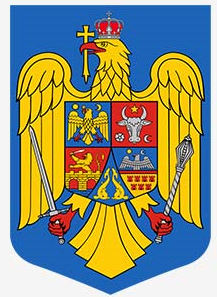 ROMANIAJUDETUL TIMISCOMUNA FÂRDEAPRIMARIAAdresa: loc. Fârdea , Str. Principala, nr. 107, cod postal 307165, judetul TimisContact: Tel:   0256/320793; Tel/Fax.  0256/335459E-mail primaria_firdea@yahoo.com